         We’ve all been there. You’re about to eat some spicy tacos +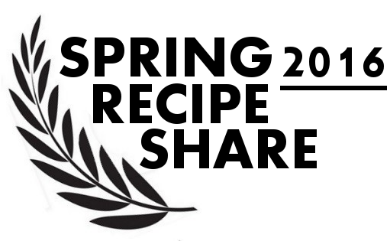         realize you’re in NEED of a beverage. You’re not feeling beer, but        what the hell else do you pair with spicy? In short, pair your      spicy meal with something sweet. For whatever reason (I’ve Googled to     no avail), high acid, fruit-forward, low-alcohol, sweeter wines       complement spice-laden dishes, elevating their base flavors while offering    a cooling trend to those spicy flames. In addition to handling spice, aromatic whites like our new Gewurztraminer, go super well with Asian flavors: cilantro, lime, spicy peppers, etc. Bahn Mi sandos embody this deliciousness.            We’ve all been there. You’re about to eat some spicy tacos +        realize you’re in NEED of a beverage. You’re not feeling beer, but        what the hell else do you pair with spicy? In short, pair your      spicy meal with something sweet. For whatever reason (I’ve Googled to     no avail), high acid, fruit-forward, low-alcohol, sweeter wines       complement spice-laden dishes, elevating their base flavors while offering    a cooling trend to those spicy flames. In addition to handling spice, aromatic whites like our new Gewurztraminer, go super well with Asian flavors: cilantro, lime, spicy peppers, etc. Bahn Mi sandos embody this deliciousness.   Bahn Mi – Brit’s favorite sandwichBahn Mi – Brit’s favorite sandwichServes  4Serves  4Ingredients:1 10oz package of shredded carrots1 cucumber peeled & cut into thin strips1/4 white onion cut into slivers1/2 cup mayonnaise2 tablespoons Sriracha hot sauce4 chicken thighs20 cilantro sprigs1/2 cup rice vinegar1 jalapeno seeded cut into thin slices1 French baguetteSesame oil, salt, pepper1 lime cut into 4 wedgesMix sugar + vinegar well. Pour over carrots + cucumbers in bowl. Let sit for 20 min. Flipping once.Sprinkle chicken with salt + pepper. Grill or bake. Slice.Slice baguette into 4 pieces, cut in half for sandwiches.Mix mayo + Sriracha. Slather on one side of each sandwich.Pile in sliced chicken, carrot + cucumber, add in a few cilantro shoots, sliced jalapeno slices, + slivered white onion.Sprinkle on a few drops of sesame oil. Squeeze lime juice all over sando + enjoy!Bahn Mi – Brit’s favorite sandwichBahn Mi – Brit’s favorite sandwichServes  4Serves  4Ingredients:1 10oz package of shredded carrots1 cucumber peeled & cut into thin strips1/4 white onion cut into slivers1/2 cup mayonnaise2 tablespoons Sriracha hot sauce4 chicken thighs20 cilantro sprigs1/2 cup rice vinegar1 jalapeno seeded cut into thin slices1 French baguetteSesame oil, salt, pepper1 lime cut into 4 wedgesMix sugar + vinegar well. Pour over carrots + cucumbers in bowl. Let sit for 20 min. Flipping once.Sprinkle chicken with salt + pepper. Grill or bake. Slice.Slice baguette into 4 pieces, cut in half for sandwiches.Mix mayo + Sriracha. Slather on one side of each sandwich.Pile in sliced chicken, carrot + cucumber, add in a few cilantro shoots, sliced jalapeno slices, + slivered white onion.Sprinkle on a few drops of sesame oil. Squeeze lime juice all over sando + enjoy!